Rozvrh hodin 2020/2021Mgr. František PříhodaMgr. Marie KotasováDana PospíchalováMgr. Rostislav RuckiRozvrh hodin 2020/2021Mgr. Marie Kotasová (25hodin)Rozvrh hodin 2020/2021Mgr. František Příhoda (16 hodin)Rozvrh hodin 2020/2021Mgr. Rostislav Rucki (5 hodin)Rozvrh hodin 2020/2021Dana Pospíchalová (3 hodiny)12345678:00-8:458:55-9:4010:00-10:4510:55-11:4011:50-12:3512:35-13:2013:20-14:05POČJČJMČSP1. ročníkÚTČJSMHVČJ20 hodinSTČJČJMVVČTČJČJMČJSPÁČJMTVTV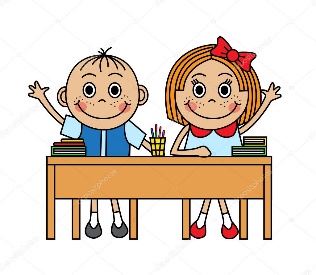 12345678:00-8:458:55-9:4010:00-10:4510:55-11:4011:50-12:3512:35-13:2013:20-14:05POČJČJMČSP2. ročníkÚTČJMHVAJČJ22 hodinSTČJČJMVVČTČJČJMČJSPÁČJMTVTVČJS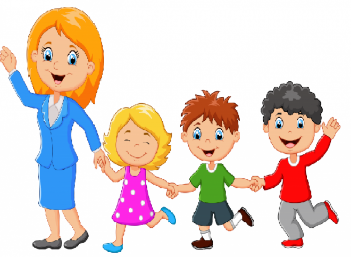 12345678:00-8:458:55-9:4010:00-10:4510:55-11:4011:50-12:3512:35-13:2013:20-14:05POČJČJMČJSAJ3. ročníkÚTČJMHVAJČJ25 hodinSTČJČJMVVČJSČTČJČJMAJČSPPÁTVTVČJMČJS12345678:00-8:458:55-9:4010:00-10:4510:55-11:4011:50-12:3512:35-13:2013:20-14:05POČJČJMČJSAJ4. ročníkÚTČJMHVVVAJ25 hodinSTČJČJMVVČJSČTČJČJMAJČSPPÁTVTVČJMČJS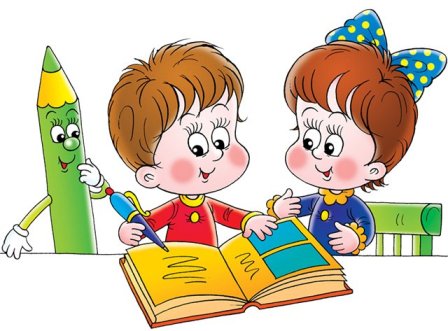 12345678:00-8:458:55-9:4010:00-10:4510:55-11:4011:50-12:3512:35-13:2013:20-14:05POČJČJMČJSINFAJ5. ročníkÚTČJMHVVVAJ26 hodinSTČJČJMVVČJSČTČJČJMAJČSPPÁTVTVČJMČJS12345677:00-7:458:00-8:458:55-9:4010:00-10:4510:55-11:4011:50-12:3512:35-13:2013:20-14:05POČJ 145ČJ 145M 145ČJS  345INF 5 ÚT  PIČJ 45/ČJS 1M 145HV 12345ČJ1STČJ 145ČJ 145M 145VV 12ČJS 345ČTČJ 145ČJ 145M 145ČJS 12ČSP 345PÁČJ 12M 12ČJ 345M 345ČJS 34512345678:00-8:458:55-9:4010:00-10:4510:55-11:4011:50-12:3512:35-13:2013:20-14:05POČJ 23ČJ 23M 23ÚTČJ 23M 23ČJ 23STČJ 23ČJ 23M 23ČTČJ 23ČJ23M 23PÁTV 345TV 345TV 12TV 1212345678:00-8:458:55-9:4010:00-10:4510:55-11:4011:50-12:3512:35-13:2013:20-14:05POAJ 34AJ 5ÚTAJ 23AJ 45STČTAJ 345PÁ12345678:00-8:458:55-9:4010:00-10:4510:55-11:4011:50-12:3512:35-13:2013:20-14:05POČSP 12ÚTVV 45STVV 345ČTPÁ